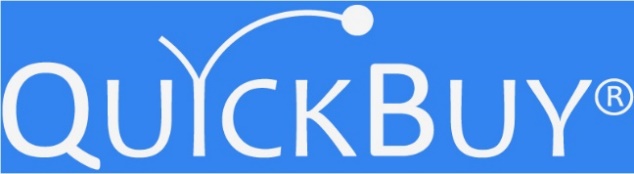 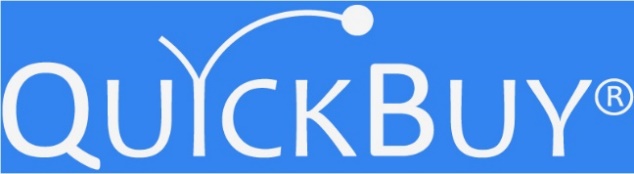 QuickBuy® Press Release TemplateCreate a press release on your brokerage’s letterhead or an online press release service provider using the below customizable content. [AGENT] Offers Home Sellers New Ways to Sell with QuickBuy, an Immediate Offer for Your Home [DATE][LOCATION][BROKERAGE], [CITY NAME’S] leading real estate agent, is proud to offer home sellers new ways to sell, including the opportunity to request an immediate cash offer before they list.   Introducing QuickBuy®, a secure, reliable alternative to a traditional home sale, offered by [BROKERAGE] through a relationship with national iBuy expert, Moving Station. “I am excited to present QuickBuy® to everyone who might benefit from an alternative home sale solution, offering them speed, safety, certainty, and convenience in the sale of their home. Those who choose immediate offers such as QuickBuy often want to make a cash offer on their next home or eliminate market uncertainty, bypass the need to prepare their home for market, or simply manage their closing timeline more closely,” said, [NAME, TITLE, BROKERAGE]. There is no cost for consumers to request a QuickBuy® offer which they can receive within 1-2 business days. Sellers have the option to accept the offer, “Lock” it in for up to 150 days while we continue to market the home with the assurance of an offer in-hand or forego the offer and move forward with a traditional listing.”Thousands of homeowners across the country have sold their homes through QuickBuy® since it launched in 2012. Today, QuickBuy® remains the only instant buy – or “iBuy” -program serving all 50 states. “Our company is highly innovative, and we always focus on creating products that elevate the agent-client relationship, said Daniel B. Amdur, President/ CEO of Moving Station, the parent company for QuickBuy, and a third-generation real estate agent.  About Moving StationMoving Station, LLC has provided innovative real estate and relocation services nationwide since 1995. In 2012, Moving Station developed the first national iBuying solution, and today, QuickBuy® remains the only instant-offer solution serving all 50 states. Learn more at quickbuy.com or contact: Nan Hayes
Email: nhayes@movingstation.com
Phone: 312.377.3690###